Nazwa usługi:Zawarcie związku małżeńskiego przed Kierownikiem Urzędu Stanu CywilnegoWymagane dokumenty:Stawiennictwo osobiste W przypadku obywateli polskich: do wglądu – dokumenty stwierdzające tożsamość oświadczenie do protokołu o nazwiskach noszonych po zawarciu małżeństwaweryfikacji danych nupturientów, dokonuje się na podstawie zmigrowanych do Rejestru Stanu Cywilnego aktów lub innych dokumentów np. odpisów dla: - panny, kawalera: aktów-odpisów aktów urodzeń - wdowców: aktów-odpisów aktów urodzeń, aktów-odpisów aktów zgonu - rozwiedzionych: aktów-odpisów aktów urodzeń, aktów-odpisów aktów małżeństw z adnotacją o jego rozwiązaniu lub sentencji wyroku sądu W przypadku, gdy jedną z osób jest cudzoziemiec:do wglądu paszport, w przypadku zamieszkiwania w Polsce na stałe – karta stałego pobytu, a w przypadku pobytu czasowego – ważna wiza lub inny dokument uprawniający do pobytu w Polsce w przypadku możliwości wyjazdu na zasadach bezwizowych dokument stwierdzający, że zgodnie z właściwym prawem może zawrzeć małżeństwo wraz z tłumaczeniem, chyba, że na podstawie przepisów ustawy z dnia 04 lutego 2011 r. – Prawo prywatne międzynarodowe /Dz.U. z 2015 r. poz. 1792, oraz z 2014 r. poz. 827/ jego możność zawarcia małżeństwa jest oceniana na podstawie prawa polskiego. Jeżeli otrzymanie tego dokumentu napotyka trudne do przezwyciężenia przeszkody, sąd rejonowy w postępowaniu nieprocesowym na wniosek cudzoziemca może go zwolnić od złożenia takiego dokumentu gdy na podstawie powyższych dokumentów nie można ustalić danych niezbędnych do sporządzenia aktu małżeństwa – odpisy aktów w zależności od stanu cywilnego (akt urodzenia, akt małżeństwa z adnotacją o jego ustaniu lub akt małżeństwa z dokumentem potwierdzającym jego ustanie, akt zgonu poprzedniego małżonka) wraz z tłumaczeniem na język polski dokonanym przez tłumacza przysięgłego  w przypadku cudzoziemca, który nie posługuje się językiem polskim wymagana obecność tłumacza przysięgłego przy składaniu zapewnieniaOpłaty:opłata skarbowa: Opłata skarbowa za sporządzenie aktu małżeństwa – 84,00 zł (uiszczana w dniu składania dokumentów) Opłata dodatkowa w przypadku zawarcia małżeństwa poza lokalem USC na wniosek stron - 1 000,00 zł / z wyłączeniem ślubów zwieranych z uwagi na ciężką chorobę w domu/Termin załatwienia sprawy: Zgodnie z Kodeksem rodzinnym i opiekuńczym. Po upływie 31 dni od złożenia zapewnień o braku okoliczności wyłączających zawarcie związku małżeńskiegoMiejsce załatwienia sprawy: Urząd Gminy w Zawidzu, pokój nr 20, tel. 24 276-61-60Odpowiedzialny za załatwienie sprawy:Kierownik Urzędu Stanu CywilnegoWynik sprawy: Sporządzenie aktu małżeństwa Wydanie 1 egz. odpisu skróconego aktu małżeństwaTryb odwoławczy: W przypadku odmowy przyjęcia zapewnień lub oświadczenia o wstąpieniu w związek małżeński osoby zainteresowane w terminie 14 dni od dnia doręczenia pisma kierownika USC mogą wystąpić do Sądu Rejonowego w Sierpcu z wnioskiem o rozstrzygnięcie, czy okoliczności przedstawione przez Kierownika USC uzasadniają odmowę dokonania tej czynności. Podstawa prawna: Art. 1 § 1, art. 3-15 ustawy z dnia 25 lutego 1964 r. Kodeks rodzinny i opiekuńczy /t.j. Dz.U. z 2015 r. poz. 2082/ Art. 76-79 oraz art. 85-86 ustawy z dnia 28 listopada 2014 r. Prawo o aktach stanu cywilnego /t.j. Dz.U. z 2014 r, poz. 1741 z późn zm. / Ustawa z dnia 16 listopada 2006 r. o opłacie skarbowej /t.j. Dz.U. z 2015 r. poz. 783/Uwagi:Para zamierzająca zawrzeć związek małżeński zgłasza się do Urzędu Stanu Cywilnego w Zawidzu razem z kompletem dokumentów, nie później niż miesiąc przed planowanym terminem ślubu w celu złożenia zapewnień Po zawarciu małżeństwa i sporządzeniu aktu małżeństwa w USC małżonkowie otrzymują 1 egzemplarza odpisu skróconego aktu małżeństwa W przypadku zmiany nazwiska osoby zwierającej małżeństwo konieczna jest wymiana dowodu osobistego /nie później niż 4 miesiące od dnia sporządzenia aktu małżeństwaOpłatę skarbową na rachunek bankowy Urzędu Gminy Zawidz - BS „Mazowsze” w Płocku Oddział w Zawidzu Nr 27 9042 1055 0390 0619 2000 0010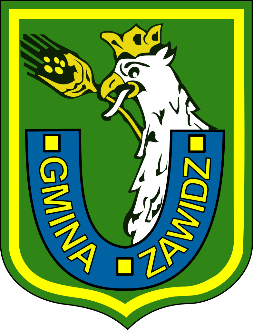 Zawarcie związku małżeńskiego przed Kierownikiem Urzędu Stanu Cywilnego /ślub cywilny/Urząd Gminy Zawidz